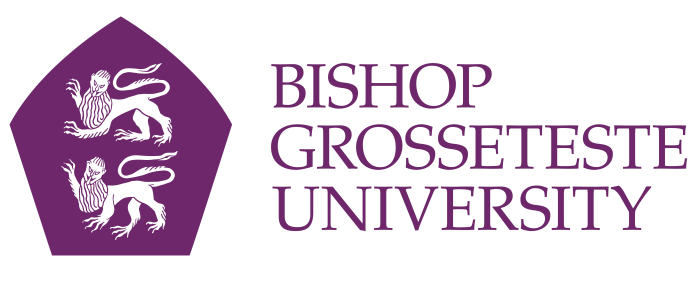 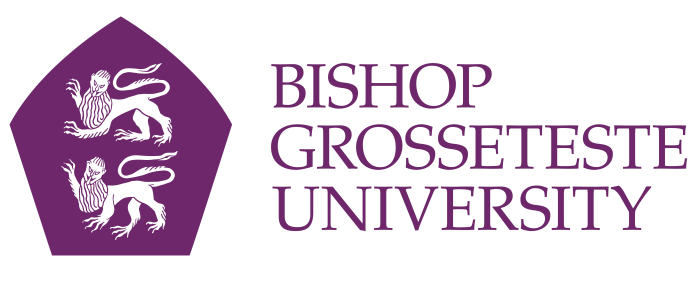 Erasmus+ Contact and Information Sheet 2020-2021About BGUBishop Grosseteste University (BGU) has been educating students in the historic heart of the City of Lincoln for over 150 years, located on a beautifully green and pleasant campus just a few minutes’ walk from Lincoln Cathedral, Castle and the old Roman city.  We’re set on a single-site campus, so just about everything you need is close by.We began life in 1862 as an Anglican teacher training college for women.  In 2012 we achieved full university status.  In recent years we’ve undergone an explosion of growth in many areas, remaining a small and friendly university whilst expanding and developing our portfolio of courses into more exciting new areas than ever before.  We still consider ourselves experts in education but our teaching courses now sit alongside an exciting range of other disciplines.  We currently educate over 2,000 students in a wide range of subjects – within our expanding undergraduate portfolio, our traditional PGCE teacher training routes, work-based Foundation Degrees, Masters courses and even Doctoral study (and much more in between).  We pride ourselves on being a supportive community, always striving to improve the lives of our students.We’re exceptionally proud of the fact that, over the past 150 years, our commitment to first-class education has remained consistent.  Our students are some of the happiest in the UK, which is incredibly important to us.  We really care about our students and aim to support them all of the way through their studies, from application to graduation. Full Name of Institution:Bishop Grosseteste University (BGU)ERASMUS+ I.D CODE:UK LINCOLN 01Institution Website:www.bishopg.ac.ukwww.bishopg.ac.uk/internationalHead of Institution:Reverend Canon Professor Peter S. Neil, Vice-ChancellorAddress:Bishop Grosseteste UniversityLongdales RoadLincolnLN1 3DYTelephone:+ 44 (0) 1522 527347ERASMUS+ Contacts:Mr Wayne DybleInternational ManagerTel: + 44 (0) 1522 563806Email: wayne.dyble@bishopg.ac.uk / international@bishopg.ac.ukMs Sophie SaundersExecutive Assistant to the Pro Vice-Chancellor (supporting the Erasmus+ Programme as Erasmus+ Administrator)Tel: + 44 (0) 1522 583632Email: international@bishopg.ac.ukSemester Dates:Semester 1 - Autumn 2020Monday 28 September 2020 – Friday 29 January 2021Recommended arrival dates:   Saturday 19 September 2020 - Sunday 27 September 2020Christmas holiday:                     Saturday 19 December 2020 – Sunday 3 January 2021Exam Week:                                Monday 25 January 2021 – Friday 29 January 2021Semester Dates:Semester 2 - Summer 2021Monday 1 February 2021 – Friday 21 May 2021Recommended arrival dates:   Wednesday 27 January 2021 – Sunday 31 January 2021Easter holiday:                            Saturday 27 March 2021 – Sunday 11 April 2021Exam Week:                                Monday 17 May 2021 – Friday 21 May 2021ERASMUS+ Application Deadlines:Semester 1:		Friday 29 May 2020Semester 2:		Friday 27 November 2020Nominations for participation in the ERASMUS+ mobility programme must be sent by home institutions to international@bishopg.ac.uk by the deadline dates stated above.Programmes of study available to incoming ERASMUS+ students:Most live undergraduate courses (with the exception of programmes featuring a Foundation Year, programmes featuring Qualified Teacher Status [QTS], and Apprenticeships)ERASMUS+ Accommodation:Students usually have access to on-campus accommodation in either Constance Stewart Hall or Wickham Hall.  BGU’s Accommodation team contact Erasmus students directly ahead of their mobility programme to make accommodation arrangements.